Государственное профессиональное образовательное учреждение Ярославской области Рыбинский транспортно-технологический колледжПоложение о совете ГПОУ ЯОРыбинского транспортно-технологического колледжа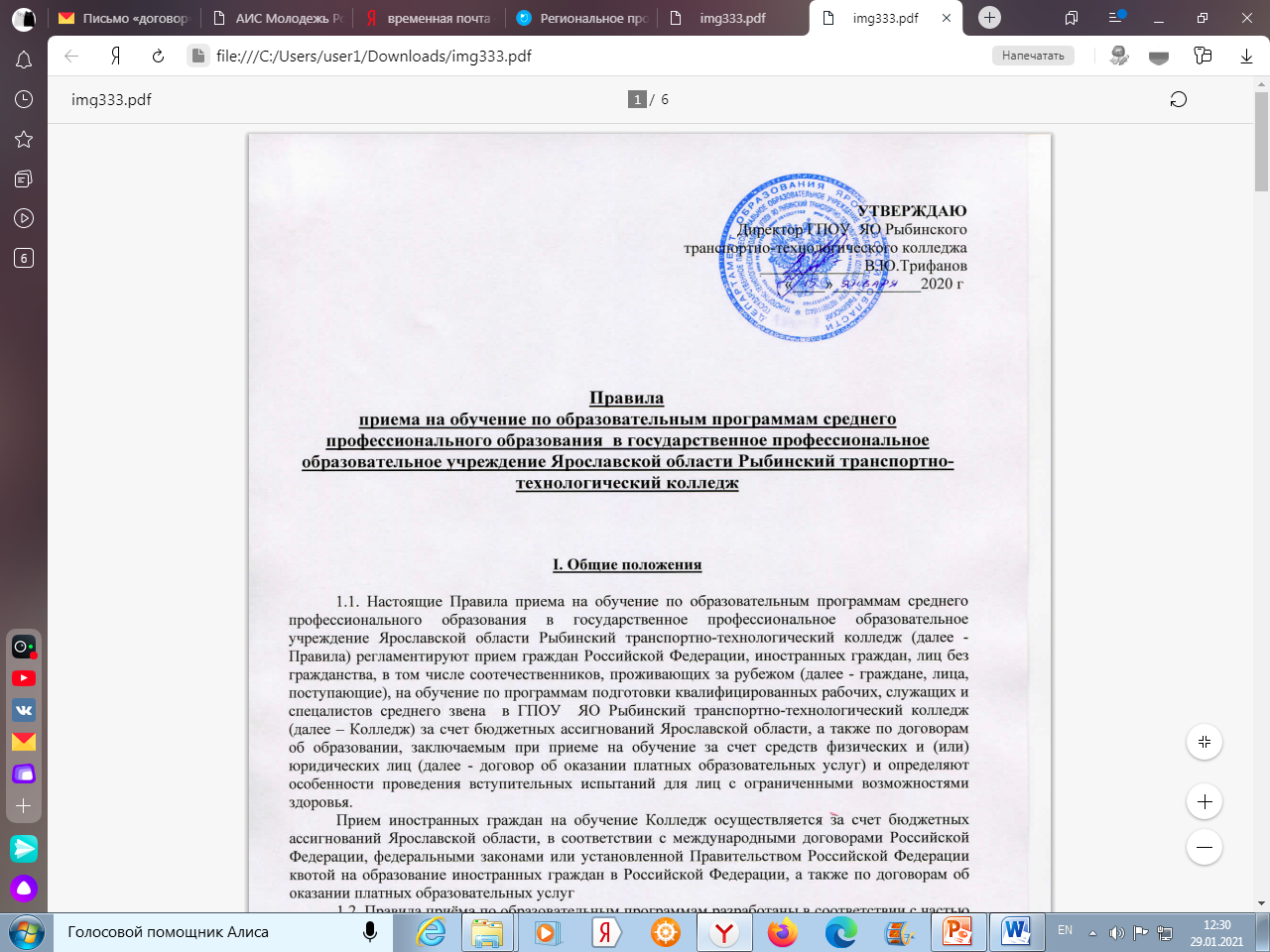 Положение о Совете
ГПОУ ЯО Рыбинского транспортно-технологического колледжаОБЩИЕ ПОЛОЖЕНИЯ1.1. Совет государственного профессионального образовательного учреждения Ярославской области Рыбинского транспортно-технологического колледжа есть постоянно действующий коллегиальный представительный высший орган самоуправления колледжем. 1.2. Целью деятельности Совета колледжа является обеспечение эффективного и качественного функционирования колледжа.1.3. Совет колледжа (в дальнейшем тексте - Совет), осуществляет общее руководство деятельностью колледжа и контроль за ее осуществлением. 1.4. Совет координирует свою деятельность с администрацией, Педагогическим советом и другими структурами колледжа по вопросам, относящимся к сфере их общей деятельности. Решение Совета обязательно для выполнения обучающимися и работниками колледжа в части их касающейся. 1.5. Совет не имеет права непосредственно вмешиваться в оперативную, распорядительную деятельность должностных лиц колледжа, так же как и в учебную, педагогическую, методическую и воспитательную деятельность педагогических работников, если она не выходит за рамки законодательства РФ, Конвенции по защите прав ребенка, правовых и нормативных документов правительства, Министерства образования РФ, органов местного самоуправления и Устава колледжа.2. КОМПЕТЕТЕНЦИЯ СОВЕТА В компетенцию Совета входят вопросы развития колледжа, вопросы воспитания, предоставления платных услуг, производственной, административной, хозяйственной и предпринимательской деятельности колледжа, а также социальной защиты обучающихся и персонала колледжа.К компетенции Совета относятся:2.1. Изыскание и привлечение для обеспечения уставной образовательной деятельности дополнительных источников финансовых и материальных средств, включая банковский кредит.2.2. Рассмотрение и утверждение организационной структуры колледжа и управления им, должностных инструкций работникам. Утверждение Концепции развития колледжа.   Рассмотрение и одобрение Устава колледжа, изменений и дополнений к нему. 2.5. Принятие Правил внутреннего распорядка, а также Правил внутреннего трудового распорядка и иных локальных актов колледжа, а также изменений и дополнений к ним. Утверждение, по представлению директора колледжа, и других нормативных документов внутреннего управления, что фиксируется соответствующим протоколом Совета и вступает в законную силу.2.6. Внесение предложений по перечню подготавливаемых профессий, формирование портфеля заказов на подготовку, переподготовку и повышение квалификации специалистов.2.7. Утверждение (при необходимости) договоров колледжа с юридическими и физическими лицами.2.8. Контроль за своевременным и полным предоставлением соответствующим категориям обучающихся дополнительных видов материального, финансового обеспечения и льгот, связанных с социальной защитой и обеспечением этих категорий, обеспеченных поступившими финансовыми и материальными средствами из различных источников.2.9. Контроль работы подразделений общественного питания и медицинского обслуживания в целях охраны и укрепления здоровья учащихся и сотрудников колледжа. Формирование общественного мнения по соблюдению безопасных условий учебы, труда, отдыха и участие в организации достижения этих условий.2.10. Регламентирование и контроль в колледже разрешенной законом деятельности общественных (в том числе профсоюзных и молодежных) организаций, объединений, имеющих регистрацию государственных или местных органов власти и координация с ними проведения совместных мероприятий, акций.2.11. Санкционирование вступления колледжа в образовательные и иные некоммерческие ассоциации, фонды, комплексы, союзы и иные объединения, при условии сохранения колледжем своей самостоятельности и статуса юридического лица, утверждение необходимых документов и делегирование представителей колледжа  в эти организации.2.12. Санкционирование новых видов уставной, приносящей доход, хозяйственно-экономической, в том числе предпринимательской, деятельности колледжа, а также участия колледжа, за счет собственных средств, в хозяйственных обществах и товариществах.2.13. Определение перечня и схемы структур и подразделений колледжа. Принятие документов, регламентирующих их деятельность. 2.14. Координация совместной деятельности с  родительским советом, с территориальными общественными организациями и объединениями, за исключением политических партий.2.15. Всемерное способствование росту престижа колледжа в глазах общественности, пропаганда колледжа, его опыта, а также опыта его работников в средствах массовой информации.              2.16. Поощрение работников и обучающихся в колледже за достижения в труде, учебе, общественной деятельности.Созыв общего собрания колледжа. Вынесение вопросов на повестку дня общего собрания.3. СОСТАВ СОВЕТА И ПОРЯДОК ЕГО ВЫБОРОВ3.1. В состав Совета входят:* выборные представители из числа: а) педагогических работников;б) родительской общественности; в) учащихся дневного отделения со сроком обучения 1 год и более; г) технического и вспомогательного персонала; д) администрации; * директор и главный бухгалтер (по должности);* представители учредителя; * по решению самого Совета - представители заказчиков, спонсоров, местных органов власти и самоуправления (с правом совещательного голоса).3.2. Выборные члены Совета избираются тайным голосованием на собраниях по своим категориям: от учащихся и их родителей сроком на 1 год, от работников сроком на 3 года, с ежегодным обновлением одной трети своих представителей.3.3. Собрания по категориям правомочны избирать своих представителей в Совет, если в собрании участвуют более двух третей (половины) списочного состава данной категории.3.4. Член Совета считается избранным, если за его избрание проголосовало не менее  двух третей (половины) участников собрания. Право голоса при выборах быть избранным имеют только лица, принадлежащие к категории проводящей собрание. В случае выбытия выборного члена Совета, до истечения его полномочий, председатель Совета в месячный срок назначает довыборы из этой же категории выборщиков.3.5. Нормы представительства:3.5.1. Педагогические работники (преподаватели, мастера производственного обучения, зав.библиотекой, фельдшер, социальный педагог, воспитатель) избирают троих-четверых представителей в Совет.3.5.2. Родители на курсовых родительских собраниях избирают по одному члену Совета от каждого курса дневного отделения, либо делегируют представление своих интересов председателям родительских советов определенных групп, либо член Совета избирается из состава родительского совета колледжа.3.5.3. Обучающиеся дневного отделения, либо избирают по одному члену Совета от каждого курса, либо делегируют право избрания члена Совета совету командиров групп, либо член (члены) Совета избирается на общем собрании учащихся.3.5.4. Обслуживающий и вспомогательный персонал избирает одного-двух представителей в члены Совета.3.5.5. Администрация лицея либо избирает одного представителя в члены Совета, либо делегирует право предоставлять свои интересы директору, который входит в состав Совета вместе с главным бухгалтером по должности.3.5.6. Учредитель вправе назначить своего представителя в состав Совета или делегировать свои права одному из членов Совета по собственному выбору.3.5.7. Другие категории вправе выдвинуть своих наблюдателей в состав Совета с правом совещательного голоса.3.6. На первом заседании вновь избранного Совета из числа его членов избираются председатель Совета - для организации его деятельности и секретарь Совета - для ведения его документации. 3.7. Как минимум за неделю до даты выборов Совета должно быть вывешено объявление в общедоступном месте с извещением о времени и месте собраний, фамилиях кандидатов в члены Совета.3.8. Бюллетени тайного голосования опечатываются и хранятся в документации колледжа в течении шести лет.4. ПОРЯДОК РАБОТЫ СОВЕТА Совет организует и проводит свою работу по плану, составленному с учетом анкетирований, который разрабатывается на учебный год и утверждается на заседании Совета.4.1. Заседания Совета собираются не реже одного раза в квартал. При необходимости, председателем Совета или по требованию трети его членов, созывается внеплановое заседание. Члены Совета должны быть заблаговременно ознакомлены с повесткой дня очередного заседания и материалами, которые выносятся на рассмотрение Совета. Общее количество экземпляров, подготовленных материалов должно равняться количеству членов Совета.4.2. Заседания Совета проводятся в рабочее время.4.3. Для подготовки вопросов, выносимых на обсуждение, могут формироваться временные рабочие группы во главе с членами Совета, а также могут приглашаться консультанты по отдельным вопросам.4.4. Никто из членов Совета не может быть лишен возможности высказать свое мнение по обсуждаемым вопросам.4.5. По каждому вопросу, внесенному в повестку дня, Совет принимает решение. Общее количество вопросов одного заседания не должно быть больше трех.4.6. Решение Совета правомочно, если в заседании участвуют не менее двух третей его членов. Решение Совета принимаются простым большинством голосов. Возражения членов Совета заносятся в протокол, либо оформляются приложением к нему. 4.6.1. В случае, если с решением, либо одним из пунктов решения не согласен директор, то это решение выносится на повторное голосование и вступает в силу, если за него проголосуют не мене двух третей всех членов Совета, но уже при тайном голосовании.При равном разделении голосов решающим является голос председателя Совета. 4.7. Решения Совета вступают в силу с момента его объявления коллективу, либо с момента опубликования с вывешиванием на информационном стенде в колледже.4.8. Работу по реализации принятых Советом решений организуют директор и администрация лицея.Решения Совета не должны ограничивать права и свободы участников образовательного процесса, закрепленные в нормативно-правовых документах РФ и Уставе колледжа. Решения Совета (или отдельные их позиции) могут быть обжалованы в порядке, установленном законодательством РФ. Внесение жалобы в вышестоящие органы приостанавливает действие принятого решения Совета, до принятия по ней решения компетентными органами, но только в отношении лица внесшего жалобу.5. ПОЛНОМОЧИЯ ЧЛЕНОВ СОВЕТА Члены Совета, в качестве участников его деятельности, равны в своих правах.5.1. Член Совета (за исключением представителей администрации колледжа) не обладает властными и распорядительными полномочиями и не вправе непосредственно лично вмешиваться в управленческую деятельность администрации колледжа, а также в педагогическую, воспитательную и методическую деятельность педагогических работников.5.2. Член Совета обязан всегда действовать в рамках Устава и нормативных актов колледжа, законодательства РФ, а также обладать информацией по вопросам, отнесенным к деятельности Совета.5.3. Член Совета полномочен:5.3.1. Представлять и защищать интересы своих избирателей в Совете, администрации колледжа, а также в любом учреждении или организации.5.3.2. Беспрепятственно запрашивать и получать из любого источника необходимую информацию по вопросам, отнесенным к компетенции Совета. Каждый работник и обучающийся колледжа обязан, по письменному запросу члена Совета предоставлять ему информацию в устной, либо письменной форме по поставленным вопросам.5.3.3. Вносить предложения по плану работы Совета, повестке дня. Однако, предложения, ограничивающие законные права и свободы сотрудников и (или) обучающихся, противоречащие законодательству РФ, отклоняются без голосования.5.3.4. Выступать на заседаниях Совета, собраниях коллектива, перед общественностью, в средствах массовой информации с личной оценкой состояния дел в колледже. 5.3.5. Регулярно информировать своих избирателей о деятельности Совета и о своей работе в Совете.5.3.6. Самостоятельно повышать свою профессиональную квалификацию как члена Совета.5.3.7. Показывать личный положительный пример в выполнении возложенных на него обязанностей.5.4. Должностные лица колледжа обязаны обеспечивать исполнение членами Совета порученных им функций для чего выделять необходимые помещения, имущество, средства связи, канцелярские принадлежности.6. ДОКУМЕНТАЦИЯ СОВЕТА 6.1. Секретарь Совета ведет книгу протоколов. Все заседания Совета протоколируются.6.2. В протоколе указывается: порядковый номер протокола, дата заседания, фамилии участников заседания, приглашенных, повестка дня, краткое содержание докладов, выступлений, предложений, замечаний, принятые по каждому вопросу решения и итоги голосования по ним. К протоколу могут быть приложены дополнительные материалы.6.3. Протоколы подписываются председателем и секретарем Совета. Протоколы хранятся в делах колледжа в течении 10 лет. Информация о деятельности Совета вывешивается на специальном стенде.Рассмотрено на заседании Совета колледжаПротокол №______ от «___»  ______________ 201__ г.Председатель совета колледжа  _________________       А.Р.Конюхов                       Секретарь совета колледжа      __________________       Т.С.Мокеева